Greater Green Island Rhythmic Gymnastics Club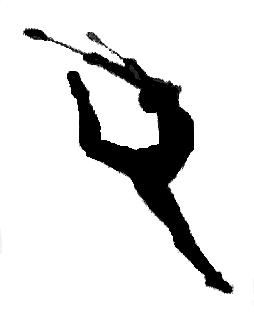 Term 3 Classes, 2013Beginning: Tuesday July 30th 2013Dear Parents,Welcome to term 3! We are in full swing of our competition season now and I would like to congratulate all those who have competed on the great results we have had so far. It is great to see the improvement between competitions so keep up the hard work.  I would like to once again remind you all to keep an eye on your e-mail inbox as we are trying to make this the main point of contact for entries, timetables and any other information – paper copies will still be available for pick up at the gym, but will not be handed out to each gymnasts as it has been in the past. Also on the administrative side I wish to point out that from term 3 on your fees will include and additional $10.00 “coaches levy” this is to assist in the funding of our coaches travel. All of our coaches are volunteers who give up their time and often their wages to attend training and competitions - neither of which would be possible without them and so this extra money will go towards enabling them to continue supporting the gymnasts.The Nationals Qualification Criteria has now been released and it is with great pleasure I can announce that all GGI wishing to be considered for selection have achieved this, however girls still need to be ranked within the top 20 gymnasts in the country in their respective levels to be granted entry. Those who have been selected are expected to be announced at the end of August.In term 3 the girls will also begin some compulsory dance sessions with Jacqueline O’Brien. Jacqueline is the mother of Caitlin and has kindly offered to run hour long sessions on Tuesdays which girls will attend to help with their presentation and body awareness. This has always been an important aspect of Rhythmic Gymnastics and none more so than now with the new code focusing heavily on the dance and aesthetics of the performances. Extra dance classes are not uncommon, with most other clubs in the country requiring their gymnasts to attend additional training and for those of you who have watched at competitions you will see that it shows. Here is some of her background:I started ballet at 3 years old, sitting exams in classical, modern, national character and tap until 16, then continued dancing until 26. At 19 I taught Ballet and Jazz Aerobics at the dance studio I was with. After this, I taught Adult ballet out on my own. For four years I took seminars for Christian Dance Dunedin and instructed in Body Mechanics and Contemporary Dance for N.Z Christian Dance. I also ran workshops in Oamaru for this organisation. I have choreographed for local shows and, over the years until currently have run children and youth dance groups/ performances in various churches. For the past six years I have choreographed for Stars On Stage. I am wanting to impart to our gymnasts my knowledge and experience of dance that will complement their gym skills. I will be teaching the girls material drawn from English classical and modern styles. This will broaden the girls understanding of how dance and Rhythmic Gym go hand in hand. This integration will enable them to further strengthen and utilise the entire body enhancing their gym routines - that's the plan!With this taking place there has been some change in the running of classes so please pay particular attention to this when reading the times for term 3. Also additional Sunday training for Level 4 and up during the lead up to Nationals is now available and strongly recommended that all girls attend. Details for these classes are included below.Also coming up in term 3 is our fundraising Quiz Night. This will take place on Monday 2nd September starting at 7pm at Kensington Tavern (Tui Bar). This is open to all families but for Level 4 and above one table per family is compulsory. Entry will be $30  fee per table (up to 6 people) We also ask that each gymnast organises one raffle prize. All tickets to be presold NO door sales so please contact Trudie  Ph: 4881166 or Megan Ph: 4882691 for tickets I would like to acknowledge those gymnasts who have shown a noticeable improvement - not just their gymnastics but in their training ethics, concentration and skill learning also. For term two the coaches would like to recognise:Junior – Sophie Broadley		Junior Runner up – Beth LynchIntermediate – Sophie TurnerSenior – Ella Cameron		Senior Runner up – Sarah MorrisonAlso a reminder of the following dates for the remaining competition dates to keep free: Canterbury Champs		Level 4+					July 27/28		ChristchurchSouth Island Champs		All Gymnasts				August 3/4 		DunedinShore Champs			All Gymnasts				August 18/19		AucklandNew Zealand Nationals		Only Selected Gymnasts 			October 3-6		NapierLastly, you can now keep up to date with GGI online at www.ggirhythmic.co.nz Please feel free to contact me with any concerns or enquires, I can always be found in the gym, however I am there to coach so would encourage you to contact me via email at kendallking17@hotmail.com.Gymnastically YoursKendall King Head CoachGGI Term 3 ClassesTUESDAYTime					Class				Music				Coach				Pre Level 1			M=4.00-4.30			Sasha3.45pm-5.00pm			Level 1/Level 2		M=4.00-4.30			Sarah/Rosie4.15pm-6.00pm			Level 3				M=4.30-5.00			Dale					Level 3-5    DANCE		M=5.00-6.00			Jacqueline					Level 6-10  DANCE		M=6.00-7.00			Jacqueline4.00pm-6.00pm			Level 4				M=4.30-5.00	         	 	Regan/Rosa4.30pm-7.00pm			Level 6/Group			M=7.00-7.30	         	 	Kendy/Kara			Level 5/Stage 3/Group	M=7.00-7.30                   	Kass/Brooke			Level 7-10			M=7.30-8.30	      	  	Kendy/KateTHURSDAYTime					Class				Music				Coach				Recreation			M=4.00-4.30			Kendall/Sasha			Pre Level 1			M=4.00-4.30			Rosie				Level 1/Level 2		M=4.30-5.00			Sarah			Level 3				M=4.30-5.00			Dale			Level 4				M=5.00-5.30	         	 	Regan/Rosa			Level 6				M=5.30-6.30	         	 	Kendy/Kara			Level 5	/Stage 3		M=6.30-7.00                   	Kass/Brooke			Level 7-10			M=7.00-8.30	      	  	Kendy/KateSATURDAYTime					Class				Music				Coach				Level 6				M= 1.30-2.45			Kendy/Kara			Level 4/5/Stage 3		M= 2.45-4.00			Kass/Brooke			Level 7-10			M= 4.00-5.30			Kate/KendySUNDAYTime					Class				Music				Coach	10.00am-12.00pm			Level 6				M= 1.00-12.00		Kara/Kendall11.00am-1.00pm			Level 7-10			M= 12.00-1.00		Kara/Kendall2.00pm-4.00pm			Level 4				M= 3.00-4.00			Regan3.00pm-5.00pm			Level 5/Stage 3		M= 4.00-5.00			KassGreater Green Island Rhythmic Gymnastics ClubCoaches Contact NumbersKendall King			027 473 5444Kassidy Wytenburg		027 374 1126Kara Moffat			022 604 6072Kate Greeve			027 311-0831Regan King			027 781-3444Brooke Hannah		027 824-0515Dale Hurring			027 335-5940Sarah Morrison		027 259-4611Sasha Hayde			021 206-7008Rosie Hardie 			027 854-7813Please text your coach if you daughter will not be at training.GGI Junior Levels Recreation: Kendall/Sasha1 x 1hrShanti KaraPayton McDermottRosie MitchellCharlotte RocheZusanna KochanBrooke WilsonGeorgia WilsonTherese TiliIsadora MacLeanLily JonesOlivia MayPre-Level 1: Sasha/Rosie1x 1 hr Tuesday(Sasha)                 Charlie-Grace Gallagher   Brooklyn Middleditch            Sophia Body                Thursday(Rosie)Annabelle MacLean MayCiarstyn Williams Level 1/Level 2: Sarah/Rosie2 x 1.25hrSofia ReidSophie BroadleyCassie BloemJessica ChristieLevel 3: Dale2 x 1.5hr Caitlin O’BrienBeth LynchIsabel HarrisonEmmeline TaimalieMeg BowlerGeorgia BroadleyGGI Intermediate Levels Level 4: Regan/Rosa4 x 2hrRuby CameronRuby McFadgenSavanah CastlesSofia AmerMarguerite JohanssonLevel 5/Grade 4 Group: Kassidy/Brooke3 x 2.5 and 1 x 2hrSophie TurnerLauren IsaacsAnnie McDonaldCheyenne FlocktonIsabella JohanssonStage 3: Kassidy/Brooke3 x 2.5hr and 1 x 2hrAli BloemGGI Senior Levels Level 6/Grade 4 Group: Kendall/Kara3 x 2.5hr and 1 x 2hrAva McFadgenElla CameronLibby BloemMikayla ScottSteph DevereuxZoe Flockton2 x 2.5hrAlice BarrowLevel 7/8/9/10: Kendall/Kate3 x 3hr and 1 x 2hrAlexi HartElla HjertquistSasha HaydeRosie HardieDale HurringRegan KingSarah Morrison3 x 3hrNadia TutburyGrade 5 GroupCoach: Kendall1 x 2hrRosa Waters271016